青森県景気ウォッチャー調査（平成２７年１月期）調査期間	平成２７年１月５日～１月１５日	回答率１００％景気現状判断DI・先行き判断DIの推移100良 く なっている↑↑50変わらない↓↓悪 く なっている0平成２７年１月青森県企画政策部統計分析課調査の目的青森県景気ウォッチャー調査について統計データには表れないきめ細かな生活実感のある情報を収集し、県内景気動向判断の基礎資料とする。調査の範囲県内を東青地区、津軽地区、県南地区、下北地区の4地区に分け、各地域における経済活動の動向を敏感に観察できる業種の中からおよそ30業種を選定し、そこに従事する100名を調査    客体とする。地域別・分野別の客体数分野別の業種・職種調査事項①	３カ月前と比べた景気の現状判断とその理由②	３カ月後の景気の先行き判断とその理由参考1	景気の現状判断参考2	その他自由意見調査期日等四半期に一度（1月、4月、7月、10月）実施し、翌月初旬に公表。3．ＤＩの算出方法景気ウォッチャー調査におけるDI(ディフュージョン・インデックス)は、景気ウォッチャーによる景気の現状・先行き判断を示す指標で、以下の方法により算出している。景気の現状または先行きに対する5段階の判断にそれぞれ以下の点数を与え、これらに各判断の構成比（％）を乗じ算出する。※	回答者全員が(景気は)「変わらない」と回答した場合、DIは50となるため、50が景気の方向性をあらわす目安となる。（本調査についてのお問い合わせ先）〒030-8570	青森県企画政策部統計分析課 統計情報分析グループＴＥＬ	017-734-9166（直通）	ＦＡＸ	017-734-8038１．結果概要（１）３カ月前と比べた景気の現状判断ＤＩ（２）３カ月後の景気の先行き判断ＤＩ２．県全体の動向（１）３カ月前と比べた景気の現状判断①ＤＩ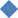 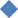 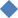 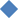 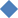 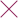 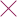 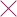 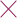 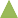 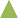 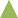 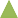 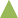 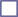 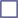 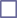 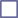 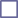 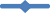 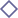 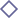 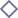 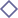 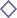 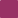 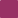 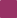 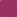 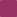 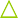 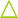 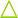 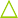 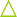 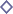 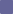 ②回答別構成比（％）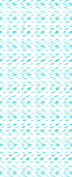 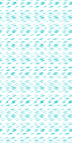 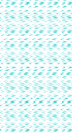 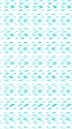 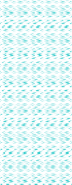 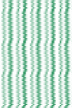 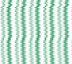 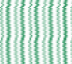 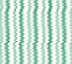 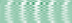 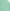 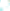 （２）３カ月後の景気の先行き判断①ＤＩ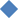 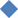 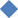 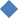 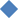 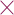 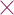 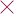 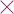 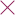 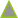 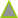 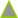 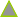 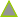 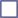 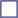 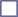 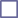 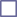 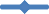 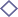 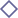 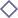 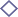 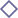 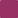 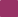 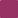 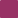 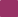 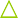 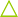 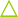 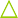 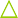 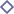 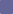 ②回答別構成比（％）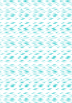 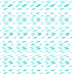 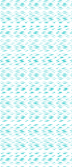 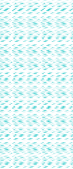 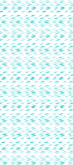 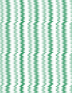 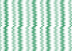 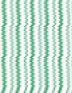 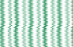 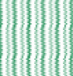 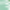 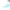 ３．地区別の動向（１）３カ月前と比べた景気の現状判断＜地区別＞①ＤＩ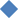 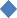 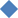 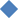 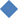 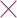 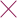 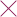 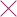 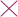 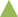 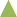 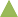 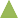 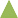 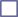 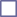 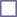 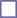 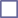 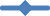 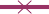 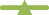 ②地区別回答構成比（％）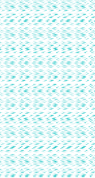 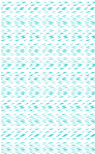 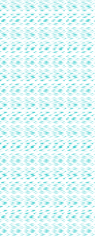 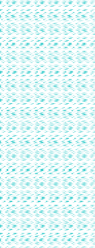 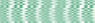 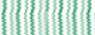 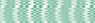 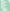 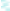 ＜東青地区＞①ＤＩ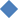 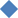 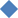 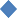 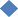 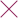 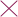 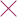 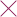 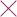 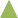 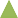 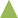 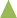 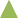 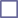 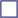 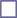 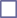 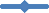 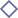 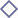 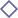 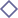 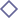 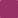 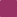 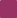 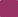 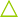 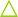 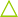 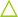 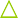 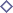 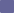 ②回答別構成比（％）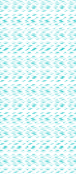 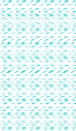 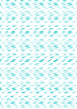 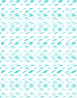 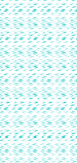 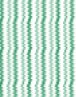 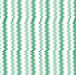 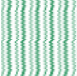 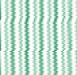 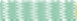 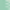 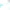 ＜津軽地区＞①ＤＩ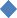 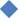 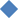 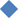 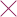 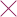 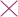 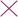 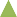 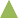 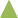 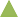 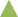 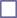 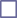 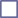 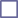 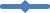 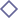 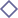 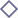 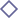 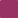 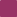 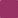 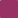 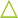 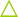 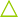 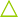 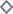 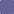 ②回答別構成比（％）３カ月前と比べた景気の現状判断 回答別構成比（津軽地区）0.0	3.4	0.0	3.4	0.0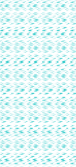 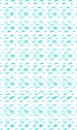 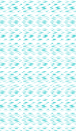 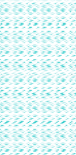 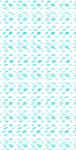 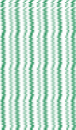 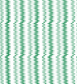 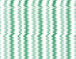 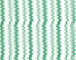 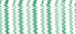 良くなっているやや良くなっている変わらない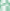 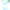 やや悪くなっている悪くなっている平成26年1月平成26年4月平成26年7月平成26年10月平成27年1月＜県南地区＞①ＤＩ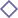 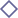 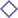 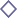 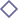 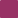 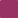 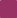 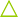 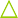 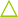 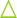 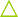 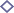 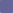 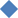 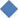 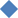 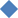 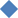 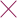 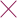 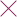 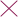 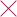 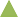 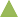 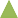 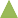 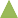 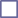 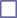 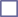 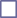 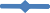 ②回答別構成比（％）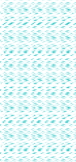 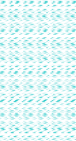 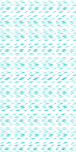 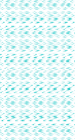 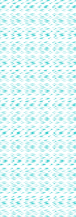 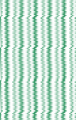 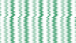 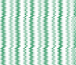 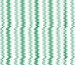 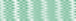 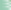 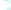 ＜下北地区＞（参考）①ＤＩ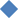 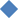 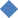 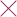 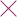 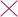 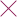 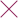 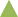 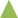 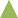 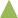 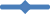 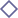 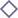 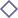 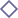 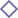 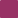 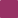 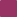 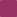 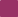 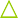 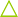 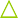 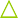 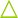 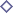 ②回答別構成比（％）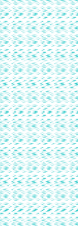 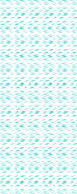 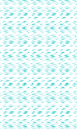 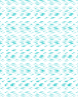 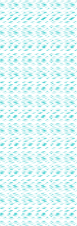 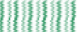 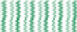 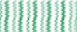 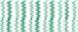 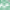 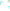 （２）３カ月後の景気の先行き判断＜地区別＞①ＤＩ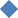 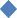 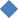 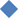 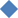 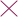 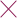 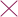 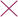 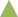 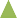 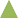 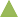 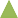 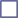 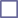 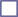 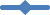 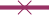 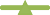 ②地区別回答構成比（％）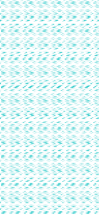 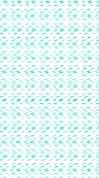 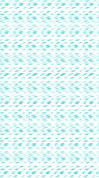 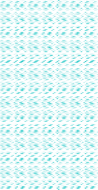 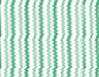 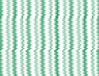 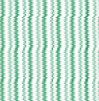 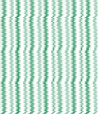 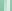 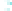 ＜東青地区＞①ＤＩ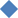 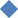 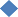 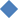 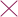 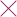 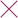 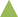 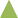 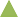 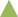 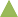 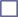 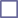 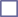 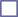 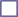 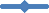 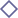 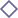 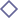 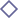 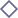 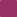 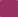 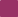 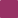 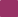 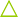 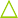 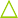 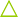 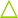 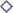 ②回答別構成比（％）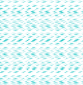 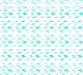 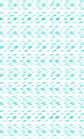 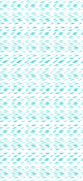 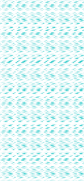 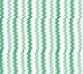 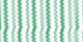 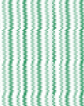 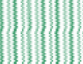 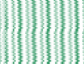 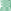 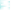 ＜津軽地区＞①ＤＩ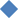 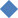 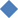 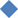 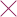 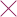 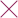 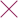 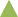 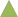 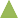 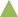 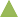 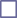 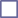 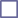 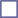 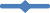 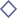 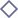 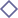 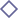 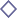 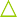 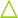 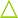 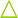 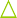 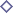 ②回答別構成比（％）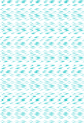 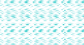 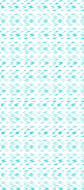 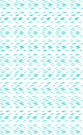 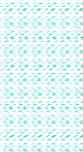 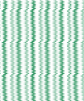 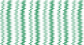 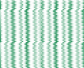 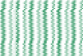 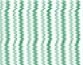 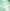 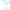 ＜県南地区＞①ＤＩ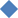 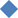 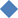 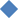 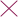 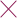 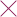 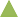 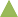 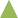 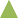 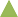 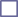 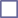 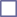 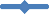 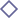 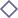 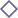 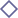 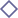 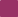 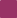 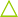 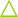 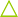 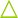 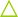 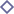 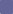 ②回答別構成比（％）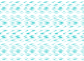 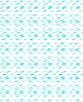 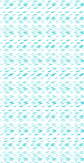 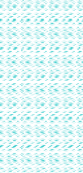 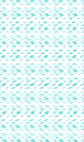 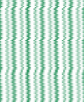 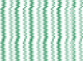 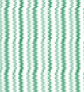 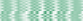 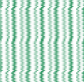 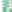 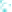 ＜下北地区＞（参考）①ＤＩ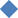 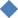 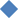 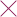 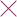 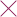 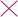 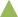 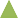 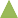 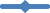 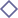 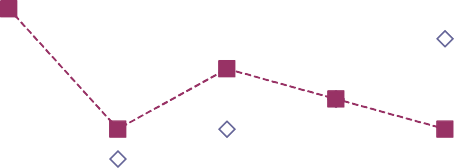 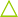 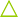 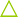 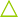 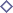 ②回答別構成比（％）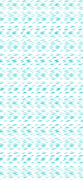 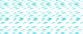 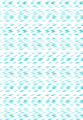 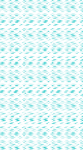 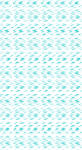 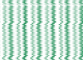 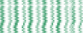 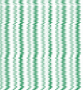 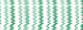 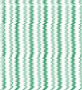 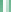 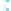 ４．判断理由（１）景気の現状判断理由（２）景気の先行き判断理由５．参考（参考１）景気の現状判断①ＤＩ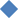 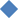 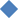 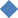 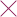 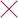 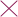 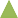 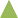 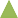 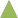 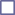 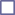 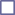 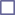 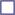 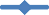 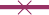 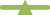 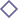 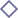 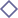 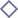 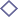 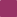 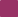 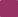 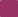 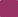 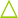 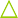 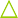 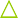 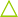 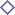 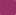 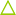 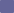 ②回答別構成比（％）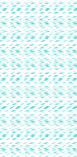 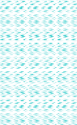 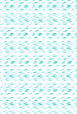 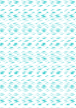 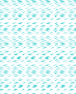 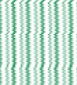 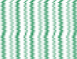 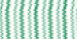 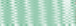 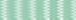 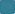 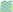 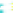 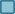 ③地区別ＤＩ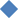 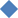 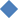 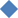 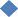 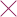 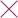 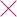 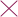 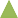 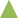 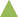 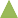 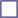 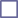 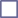 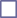 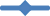 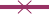 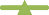 (参考２） その他自由意見地区対  象  地 域調調査 客査 客体数数地区対  象  地 域合計家計家計企業企業企業雇用東青青森市とその周辺部3023234443津軽弘前市、黒石市、五所川原市とその周辺部3022226662県南八戸市、十和田市、三沢市とその周辺部3021217772下北むつ市とその周辺部1099111010075751818187家計関連小	売コンビニ、百貨店、スーパー、乗用車販売、衣料専門店、家電量販店、一般小売店、商店街、卸売業家計関連飲	食一般飲食店、レストラン、スナック家計関連サービス観光型ホテル・旅館、都市型ホテル、観光名所等、旅行代理店、タクシー、美容院、パチンコ、競輪場、ガソリンスタンド家計関連住	宅設計事務所、住宅建設販売企業関連食料品製造、飲料品製造、紙・パルプ製造、電気機械製造、建設、経営コンサルタント、広告・デザイン食料品製造、飲料品製造、紙・パルプ製造、電気機械製造、建設、経営コンサルタント、広告・デザイン雇用関連人材派遣、新聞社求人広告、求人情報誌人材派遣、新聞社求人広告、求人情報誌評価良くなっているやや良くなっている変わらないやや悪くなっている悪くなっている点数10.750.50.250① 県全体の動向前期調査と比べると、「良くなっている」が２．０ポイント減少、「やや良くなっている」が１２．２ポイント減少、「変わらない」が１６．６ポイント増加、「やや悪くなっている」が５．３ポイント減少、「悪くなっている」が２．９ポイント増加したことにより、全体では４．１ポイント減少の３９．８となり、景気の横ばいを示す５０を４期連続で下回った。判断理由では、売上が回復傾向にあるという声が一部にあったものの、消費税増税後の景気の停滞は続いており、地方の景気は回復していないという声や、小売業・飲食業を中心として12月の大雪により来店客数が大幅に減少したなど、悪天候による消費活動の停滞をあげる声が     多くあった。② 分野別の動向前期調査と比べて、雇用関連で１７．９ポイント増加したものの、家計関連全体で５．０ポイント減少、企業関連で９．７ポイント減少した。特に、家計関連の飲食で大幅な減少となった。③ 地区別の動向前期調査と比べて、下北地区で増加し、東青、津軽、県南地区で減少した。全地区で景気の横ばいを示す５０を下回った。① 県全体の動向前期調査と比べると、「良くなる」が横ばい、「やや良くなる」が８．９ポイント増加、「変わらない」が１．５ポイント減少、「やや悪くなる」が６．３ポイント減少、「悪くなる」が１．１ポイント減少したことにより、全体では４．３ポイント増加の４８．０となり、景気の横ばいを示す５０を２期連続で下回った。判断理由では、原油価格の下落によるプラスの影響、天候回復や春の観光シーズンに期待する声があった一方で、食品等の値上げにより買い物や外食を控えることにつながる、賃金が変わらないので景気は良くならないという声のほか、消費税増税や物価上昇による消費マインドの低下を懸念する声があった。② 分野別の動向前期調査と比べて、家計関連の飲食のみ大きく減少したものの、家計関連全体で１．１ポイント増加、企業関連で１５．３ポイント増加、雇用関連で１０．７ポイント増加した。③ 地区別の動向前期調査と比べて、津軽、県南、下北地区でポイントが増加し、東青地区では横ばいとなった。下北地区では、５期ぶりに景気の横ばいを示す５０となった。ｎ=	100ｎ=	100ｎ=	100平成26年1月平成26年4月平成26年7月平成26年10月平成27年1月前期調査との差合	計合	計合	計54.846.045.743.939.8▲  4.1家計関連家計関連54.745.345.644.339.3▲  5.0小売50.044.039.744.841.7▲  3.1飲食54.250.050.035.418.8▲  16.6サービス60.247.249.147.243.5▲  3.7住宅54.233.350.045.850.04.2企業関連企業関連51.448.645.845.836.1▲  9.7雇用関連雇用関連64.346.446.435.753.617.9平成26年1月平成26年4月平成26年7月平成26年10月平成27年1月前期調査との差良くなっている2.03.03.02.00.0▲  2.0やや良くなっている32.319.219.219.27.0▲  12.2変わらない52.542.439.438.455.016.6やや悪くなっている9.129.334.333.328.0▲  5.3悪くなっている4.06.14.07.110.02.9ｎ	100ｎ	100ｎ	100平成26年1月平成26年4月平成26年7月平成26年10月平成27年1月前期調査との差合	計合	計合	計46.734.952.043.748.04.3家計関連家計関連50.037.352.045.646.71.1小売43.131.950.946.648.31.7飲食54.240.943.843.831.3▲  12.5サービス56.542.655.645.450.95.5住宅45.833.358.345.850.04.2企業関連企業関連36.126.452.834.750.015.3雇用関連雇用関連39.332.150.046.457.110.7平成26年1月平成26年4月平成26年7月平成26年10月平成27年1月前期調査との差良くなる2.01.01.01.01.00.0やや良くなる28.315.328.314.123.08.9変わらない31.322.450.551.550.0▲  1.5やや悪くなる31.344.918.225.319.0▲  6.3悪くなる7.116.32.08.17.0▲  1.1ｎ=	100ｎ=	100平成26年1月平成26年4月平成26年7月平成26年10月平成27年1月前期調査との差合	計合	計54.846.045.743.939.8▲  4.1東青55.849.250.045.838.3▲  7.5津軽55.247.441.444.837.5▲  7.3県南57.542.548.344.243.3▲  0.9下北42.542.537.535.040.05.0東青津軽県南下北良くなっている0.00.00.00.0やや良くなっている6.710.06.70.0変わらない50.043.366.770.0やや悪くなっている33.333.320.020.0悪くなっている10.013.36.710.0ｎ=	30ｎ=	30ｎ=	30平成26年1月平成26年4月平成26年7月平成26年10月平成27年1月前期調査との差合	計合	計合	計55.849.250.045.838.3▲  7.5家計関連家計関連55.447.852.247.838.0▲  9.8小売52.844.455.647.247.20.0飲食66.758.366.758.38.3▲  50.0サービス58.350.044.447.236.1▲  11.1住宅37.537.550.037.550.012.5企業関連企業関連56.356.337.537.531.3▲  6.2雇用関連雇用関連58.350.050.041.750.08.3平成26年1月平成26年4月平成26年7月平成26年10月平成27年1月前期調査との差良くなっている3.33.36.73.30.0▲  3.3やや良くなっている30.023.323.323.36.7▲  16.6変わらない53.340.033.330.050.020.0やや悪くなっている13.333.336.740.033.3▲  6.7悪くなっている0.00.00.03.310.06.7ｎ= 30ｎ= 30ｎ= 30平成26年1月平成26年4月平成26年7月平成26年10月平成27年1月前期調査との差合	計合	計合	計55.247.441.444.837.5▲  7.3家計関連家計関連57.152.442.944.038.6▲  5.4小売56.362.540.656.344.4▲  11.9飲食58.366.750.025.08.3▲  16.7サービス59.440.643.840.640.60.0住宅50.037.537.537.550.012.5企業関連企業関連41.737.537.554.229.2▲  25.0雇用関連雇用関連75.025.037.525.050.025.0平成26年1月平成26年4月平成26年7月平成26年10月平成27年1月前期調査との差良くなっている0.03.40.03.40.0▲  3.4やや良くなっている37.924.117.217.210.0▲  7.2変わらない48.337.937.944.843.3▲  1.5やや悪くなっている10.327.637.924.133.39.2悪くなっている3.46.96.910.313.33.0ｎ=	30ｎ=	30ｎ=	30平成26年1月平成26年4月平成26年7月平成26年10月平成27年1月前期調査との差合	計合	計合	計57.542.548.344.243.3▲  0.9家計関連家計関連58.338.145.244.040.5▲  3.5小売52.833.330.641.733.3▲  8.4飲食41.725.041.716.725.08.3サービス67.953.660.753.653.60.0住宅75.025.062.562.550.0▲  12.5企業関連企業関連53.650.057.146.446.40.0雇用関連雇用関連62.562.550.037.562.525.0平成26年1月平成26年4月平成26年7月平成26年10月平成27年1月前期調査との差良くなっている3.33.33.30.00.00.0やや良くなっている36.713.320.020.06.7▲  13.3変わらない50.043.346.743.366.723.4やや悪くなっている6.730.026.730.020.0▲  10.0悪くなっている3.310.03.36.76.70.0ｎ=	10ｎ=	10ｎ=	10平成26年1月平成26年4月平成26年7月平成26年10月平成27年1月前期調査との差合	計合	計合	計42.542.537.535.040.05.0家計関連家計関連38.938.936.136.141.75.6小売16.725.016.716.741.725.0飲食50.050.041.741.733.3▲  8.4サービス50.041.750.050.050.00.0住宅----企業関連企業関連75.075.050.025.025.00.0雇用関連雇用関連----平成26年1月平成26年4月平成26年7月平成26年10月平成27年1月前期調査との差良くなっている0.00.00.00.00.00.0やや良くなっている10.010.010.010.00.0▲  10.0変わらない70.060.040.030.070.040.0やや悪くなっている0.020.040.050.020.0▲  30.0悪くなっている20.010.010.010.010.00.0ｎ=	100ｎ=	100平成26年1月平成26年4月平成26年7月平成26年10月平成27年1月前期調査との差合	計合	計46.734.952.043.748.04.3東青47.534.255.051.751.70.0津軽46.631.949.141.443.31.9県南46.740.853.340.048.38.3下北45.027.847.537.550.012.5東青津軽県南下北良くなる3.30.00.00.0やや良くなる20.020.026.730.0変わらない56.746.746.750.0やや悪くなる20.020.020.010.0悪くなる0.013.36.710.0ｎ=	30ｎ=	30ｎ=	30平成26年1月平成26年4月平成26年7月平成26年10月平成27年1月前期調査との差合	計合	計合	計47.534.255.051.751.70.0家計関連家計関連47.839.156.555.452.2▲  3.2小売47.227.858.358.358.30.0飲食58.358.358.375.058.3▲  16.7サービス47.238.952.847.241.7▲  5.5住宅37.562.562.550.062.512.5企業関連企業関連43.818.850.037.550.012.5雇用関連雇用関連50.016.750.041.750.08.3平成26年1月平成26年4月平成26年7月平成26年10月平成27年1月前期調査との差良くなる6.73.33.33.33.30.0やや良くなる23.313.333.320.020.00.0変わらない26.723.343.356.756.70.0やや悪くなる40.036.720.020.020.00.0悪くなる3.323.30.00.00.00.0ｎ= 30ｎ= 30ｎ= 30平成26年1月平成26年4月平成26年7月平成26年10月平成27年1月前期調査との差合	計合	計合	計46.631.949.141.443.31.9家計関連家計関連58.335.751.242.943.20.3小売53.137.553.150.044.4▲  5.6飲食58.350.041.750.025.0▲  25.0サービス65.631.353.137.550.012.5住宅50.025.050.025.037.512.5企業関連企業関連16.716.745.833.341.78.4雇用関連雇用関連12.537.537.550.050.00.0平成26年1月平成26年4月平成26年7月平成26年10月平成27年1月前期調査との差良くなる0.00.00.00.00.00.0やや良くなる31.013.820.717.220.02.8変わらない37.913.858.641.446.75.3やや悪くなる17.258.617.231.020.0▲  11.0悪くなる13.813.83.410.313.33.0ｎ=	30ｎ=	30ｎ=	30平成26年1月平成26年4月平成26年7月平成26年10月平成27年1月前期調査との差合	計合	計合	計46.740.853.340.048.38.3家計関連家計関連47.639.351.240.544.03.5小売38.936.150.036.141.75.6飲食41.725.033.316.716.70.0サービス60.757.157.150.057.17.1住宅50.012.562.562.550.0▲  12.5企業関連企業関連42.942.957.135.753.617.9雇用関連雇用関連50.050.062.550.075.025.0平成26年1月平成26年4月平成26年7月平成26年10月平成27年1月前期調査との差良くなる0.00.00.00.00.00.0やや良くなる33.320.030.06.726.720.0変わらない20.033.353.356.746.7▲  10.0やや悪くなる46.736.716.726.720.0▲  6.7悪くなる0.010.00.010.06.7▲  3.3ｎ=	10ｎ=	10ｎ=	10平成26年1月平成26年4月平成26年7月平成26年10月平成27年1月前期調査との差合	計合	計合	計45.027.847.537.550.012.5家計関連家計関連41.731.344.438.947.28.3小売16.716.725.033.350.016.7飲食58.325.041.733.325.0▲  8.3サービス50.050.066.750.066.716.7住宅----企業関連企業関連75.00.075.025.075.050.0雇用関連雇用関連-----平成26年1月平成26年4月平成26年7月平成26年10月平成27年1月前期調査との差良くなる0.00.00.00.00.00.0やや良くなる20.011.130.010.030.020.0変わらない60.011.140.050.050.00.0やや悪くなる0.055.620.020.010.0▲  10.0悪くなる20.022.210.020.010.0▲  10.0現状分野地区業種理由やや良くなっている家計東青コンビニ売上等から判断。やや良くなっている家計東青スーパー来店客数は前年を割り込んでいるが、客単価は前年を上回 り、売上は回復傾向。やや良くなっている家計津軽一般小売店土砂降りから普通の雨になってきたような感じです。やや良くなっている家計津軽都市型ホテル増税先送りが決定して以降、やや上向いている。やや良くなっている家計県南ガソリンスタンド油が安くなったので、船や車の業社は良くなっていると思 う。変わらない家計東青衣料専門店９～11月は秋冬物の衣替え需要が好調で回復基調にありと回 答していましたが、12月から停滞している、年末年始の繁忙 期が不調、景気浮揚の実感が薄い。変わらない家計東青家電量販店原油価格は下落しているものの、円安により、仕入価格が上  昇している為。変わらない家計東青商店街12月としては降雪量が多く、消費活動の停滞につながった。変わらない家計東青卸売業12月繁忙期だというのに売上が上昇しない。変わらない家計東青タクシーやっぱり3%増税の影響がそのままだと思います。変わらない家計東青パチンコ年末を控えても悪いままで変わらない感じでした。変わらない家計東青設計事務所多雪により工事に負担が大きいですが、一方、除排雪業者は  多少潤うのか。変わらない家計東青住宅建設販売住宅着工件数の大幅な減少のため。変わらない家計津軽乗用車販売景気上昇の要因が見えない。変わらない家計津軽衣料専門店生活必需品の高騰と、雪の除雪に金がかかる。特に寒いので  灯油がかさむ。変わらない家計津軽設計事務所アベノミクスで上向いている様な感じは中央にはあるが、中  小企業の多い地方ではアベノミクスの恩恵は何もない。逆に  物価が上昇気味で先が見えない。変わらない家計津軽住宅建設販売この時期になると、かならず我々業種は季節的要因が主で停  滞する。変わらない家計県南一般小売店円安→原油高→灯油・ガソリン高の最悪のシナリオは逃れたので悪くはないと思う。変わらない家計県南卸売業安い商品をさがして、安い店をさがして買い回っている状 況。買い控えはまだ続きそう。変わらない家計県南一般飲食店大企業の良景気がマスコミで宣伝されすぎで、地方はちょっ  と良い時もあるが、物価上昇で苦しいのが現状ではないか。変わらない家計県南観光型ホテル・旅館一言では表現しづらいが、国外を含めて見ると、円安の影響  は大きい。一方で、国内市場は停滞が続いている。総合的に  変わらない状況。現状分野地区業種理由変わらない家計県南観光名所等売上を見ても極端に上がっているわけでもないし、客入込客  数は去年より減っているから。変わらない家計県南旅行代理店顧客対応していると、業種・企業ごとにバラツキがあるの で。変わらない家計県南タクシー仕事が増えている訳でもないし、年末年始だからといって買  い物はしないで、大分前から安い物を買ってストックしてい  る。また、衆議院の選挙も影響しているかも。変わらない家計県南美容院特に明るい要素はなく、本当に必要な物以外、衝動買いをし  なくなった。政策の先行きの見通しがまだ分からないためと  も感じます。変わらない家計県南設計事務所マスコミ報道と同じく、アベノミクス効果は地方に届いてい  ない。公共工事発注も年間を通じて平準的に出してほしい。変わらない家計県南住宅建設販売増税にならないのはプラス要因だが、だからといって購入が  増えるとは思えない。変わらない家計下北スーパー売上の減少、高額品の不振、お買い上げ点数単価の減。（客  数は前年並ですが）変わらない家計下北一般小売店冬季に入り、増税プラス灯油代で客足が鈍る予想をしていま  したが、灯油の価格が下がった為か、大きな落ち込みが無 かったです。変わらない家計下北都市型ホテル個人消費は相変わらず低調なままで、上向く兆しが見えてこ  ない。変わらない家計下北タクシー変わらないとしたが、売上は向上している。積雪の影響もあ  ると思う。変わらない家計下北ガソリンスタンド中央の大企業は良いようだが、地方はまるで良くは感じられ  ないし、むしろ消費税が上がった分、悪くなったようにも感  じられます。変わらない企業東青広告・デザイン特筆するような動きがない。変わらない企業津軽経営コンサルタントりんご関係の移出は、輸出の数量も増えているが、その他の  事業所は特別に増えていない為。変わらない企業津軽広告・デザイン受注物件数及び受注額等が増加していない。変わらない企業県南食料品製造灯油等の下落、その他輸入原材料の高騰など様々な景気の要  素は変化しているが、不透明感は変わっていないから。変わらない企業県南電気機械製造円安となり、国内製造業には追い風だが、派遣法改正が遅れ  たり、以前の派遣切りでの工場労働へのイメージ悪化、縮小  や撤退の噂される誘致企業などの悪影響もみられる。変わらない企業県南経営コンサルタント消費など賃金に関連するマインドはやや悪くなっている。雇  用関連などはタイトになり賃金などが上昇してきているので  プラスマイナス零で変えない。変わらない企業県南広告・デザイン業種によりますが、建設系は良いみたいですが、我々広告 業、物販等サービス業は良くない。変わらない雇用東青人材派遣求人数は前年と比較しても多くなっているが、雇用条件はあ  まり向上していない。(賃金、期間等）変わらない雇用東青新聞社求人広告年末年始の人出が少なくなってきたと感じている。変わらない雇用津軽新聞社求人広告年末商戦、正月初売りでの消費者の動きをみても、必要最低  限の購入を控えている傾向が垣間見てとれる。地域経済は良  くない。変わらない雇用県南新聞社求人広告消費税増税にともなっての消費の落ち込みが今も続いていて  明るい材料がない。現状分野地区業種理由やや悪くなっている家計東青レストラン今年は雪の影響があるのでは。やや悪くなっている家計東青観光型ホテル・旅館地方景気不振。やや悪くなっている家計東青都市型ホテル12月からの大雪により、客足が鈍り売上が伸び悩んでいる。 急な選挙により予約キャンセルもあった。やや悪くなっている家計東青観光名所等例年冬場の入込は落ち込むが、12月は20%の大幅減。1月も出足が鈍い。やや悪くなっている家計東青美容院来店サイクルが少しずつ低下しているように思う。やや悪くなっている家計東青競輪場ＧＤＰのマイナス成長の報道以降売上が落ちている。やや悪くなっている家計津軽コンビニ財布の紐がかたいと思います。又、ひとりで使えるお金が少  ない人が友達・知人に多く、保険・ローン等に給料が多く出  費されております。やや悪くなっている家計津軽百貨店悪天候(大雪)の影響が大きいとは思うが、12月から1月初めにかけては、来店数が大幅減となっている。また、不必要なも  のは購入せず、客単価の減も続いている。やや悪くなっている家計津軽商店街衣類のセールや初売りがいまいち。やや悪くなっている家計津軽一般飲食店今年も雪が多くて雪になれているとはいえ大変です。雪片付  けなどで客足も今いちと言う所で。売上にも影響している気  がします。やや悪くなっている家計津軽観光型ホテル・旅館3ヵ月前、紅葉の繁忙期は業界全体が売上増でしたが（当館前 年対比10月9.12% 増、11月12.19% 減、12月微増2.27%)1 月は減額になる見込み。やや悪くなっている家計津軽観光名所等大雪、食品(食材を含む)値上がり。やや悪くなっている家計津軽旅行代理店米価の下落による影響。やや悪くなっている家計県南コンビニ客単価が減少している。やや悪くなっている家計県南百貨店12月商況の前年対比が消費税増税前の先取り需要があったた めか衣料品や生活用品などで購買が落ち込んでいるため。やや悪くなっている家計県南スーパー実質所得が増えていないため。節約傾向。消費低迷。やや悪くなっている家計県南衣料専門店秋冬物商品への関心が高まっている時に、台風の接近だった  り、12月の中頃は数年に1度の暴風や雪の中外出しないように との朝いちからの報道により八戸市内はそれ程ではなかった  のに客足がまったくなく売るときのチャンスをなくして行く  ように感じました。やや悪くなっている家計県南スナック増税による消費が伸び悩みしてるかも。やや悪くなっている家計下北コンビニ客数が減っている。やや悪くなっている企業東青食料品製造前3ヵ月と比べれば需要は拡大しましたが年末商戦等季節的要 因によるもので、前年同時期に比べれば為替の影響等コスト  高が続いており業況・景気回復とはいえない。やや悪くなっている企業東青経営コンサルタント景気の停滞はその後も続いている。年末のボーナスも前年並  みの所が多く、地方の景気は回復していない。やや悪くなっている企業津軽食料品製造消費税の3%の上昇は結構大きい。現状分野地区業種理由やや悪くなっている企業津軽飲料品製造消費税増税後の消費の冷え込みにより思うように売上が伸び  ないので。やや悪くなっている企業津軽電気機械製造昨年秋に発売になったスマートホーンの部品の受注が落ち着  いてきたため。やや悪くなっている企業県南飲料品製造年末の盛り上がりが思ったほど感じられず、年明けの出荷の  状況もスローペース。得意先からあまり明るい話を聞かな い。やや悪くなっている企業下北食料品製造とにかく物が動かない。悪くなっている家計東青百貨店売上の回復が感じられない。悪くなっている家計東青一般飲食店雪につきますね。世界一の豪雪都市青森ですが、市民もま いっています。悪くなっている家計東青スナック色々努力しておりますが、中々難しく悩んでおります。（何  十年も経営してますと、年齢なりの接客ですけど、お客様に  感謝の一言です。）悪くなっている家計津軽スナックちょっと期待していた年末もその割静かであった。悪くなっている家計津軽ガソリンスタンド飲食店の料理単価が上がっている。悪くなっている家計県南乗用車販売お客様の動きが悪い。（来店の減少）悪くなっている家計県南レストラン外食する人が減っている。悪くなっている家計下北一般飲食店全く良くなるどころか下がる一方です。先行き分野地区業種理由良くなる家計東青一般飲食店交通網次第で確実に変わります。あとは自己責任。やや良くなる家計東青コンビニ質問2（回答：やや良くなっている）の延長で。やや良くなる家計東青百貨店少しでも良くする努力をする。やや良くなる家計東青スーパー原油が値下がりしている事でプラス効果も考えられる。オース トラリアから輸入する牛肉等の関税引き下げも景気に影響す る。やや良くなる家計東青卸売業雪量が多いと消費者は外出を避ける傾向にあるが、3ヵ月後は 天候も春らしくなり外出して買い物をし、お金を使うようにな  る為。やや良くなる家計東青ガソリンスタンド原油安は経済活動を活発化させる大きな要因となる。やや良くなる家計東青住宅建設販売この冬期間は何をやっても集客が難しい。春になると回復して  欲しい期待を込めて。やや良くなる家計津軽百貨店天候回復とともに客足は戻るのではと期待している。また、そ  れを見据えた施策も構築中である。やや良くなる家計津軽旅行代理店国、県の政策が良い方向に進むことを期待して。やや良くなる家計津軽タクシー原油価格の下落の影響で少しは良くなると思う。やや良くなる家計県南観光型ホテル・旅館海外市場の活発化で、国内市場も良い方向で引っ張られると予  測している。やや良くなる家計県南美容院円安効果で燃料安、贈与税が親などからの明確な金額・使途に  非課税、法人税を下げ海外拠点を国内へ移転、そしてアベノミ  クス効果の地方への流れなどで可処分所得が増えそうな気がす  る。やや良くなる家計下北タクシーそろそろ地方にもいい風が吹いてくるのでは。やや良くなる家計下北ガソリンスタンド原油価格の下落により燃料費の負担が緩和した分、良くなると  思います。やや良くなる企業津軽経営コンサルタント消費増税すら約1年を経過して増税前の駆け込み需要の反動減 も一服したと思うから。やや良くなる企業県南食料品製造輸出関連企業の好業績の還元と消費税先送りにより内需回復の  期待に期待したい。やや良くなる企業県南電気機械製造為替が大幅な円安となったことにより、国内生産の見直し（増  強や投資）を行うとの話が聞かれるようになりました。やや良くなる企業県南建設補正予算はじめ安倍政権による総選挙後の景気回復政策に期待  している。やや良くなる企業下北食料品製造消費税10%先送りで、心理的に。変わらない家計東青衣料専門店青森は12月からの豪雪で自然的要因もあるのだろうが、報道さ れている円安で景気好転とは行かないようである、消費の手応  えは弱い。変わらない家計東青家電量販店消費税の影響や、原油価格、為替の動向等により、先行き不透  明の為。先行き分野地区業種理由変わらない家計東青商店街値上げと消費増税の影響はまだまだ継続しそうだ。変わらない家計東青スナック期待したいですが、全く見当がつきません。変わらないという  ことは良くならない事です。変わらない家計東青観光名所等入込減が続きそう。変わらない家計東青美容院春になれば気持ち的に少しは売上が上昇すると期待していま す。変わらない家計東青パチンコ良くなる兆しが感じられない。変わらない家計東青設計事務所年度内の仕事が追い込み状態。来年度の見通しはまだ動きがな  い。変わらない家計津軽乗用車販売地方まで景気上昇の実感が感じられるまで時間がかかる。変わらない家計津軽一般飲食店毎年、降る雪、これからもまだ続くと思います。お客様の様子  から見ても春近くでないと景気につながっていかないような気  がします。変わらない家計津軽観光型ホテル・旅館春の観光シーズンに入れば多少なりとも良くなるのかなと思い  つつも変わらないとした。変わらない家計津軽都市型ホテル円高基調が続く限り、地方経済は上向かない。変わらない家計津軽住宅建設販売春以降の着工に向けての準備期間であり、経済的に明るくなる  とかという時期ではないと思う。変わらない家計県南スーパーさらなる消費増税、食品の値上げ、生活費圧迫のため、先行 き・見通しは明るい話題がないため。変わらない家計県南一般小売店昨年は消費税導入(8%) の直前だったので、大物（単価の高い物、大型家電、自動車）はその時すでに買っているので期待で  きない。変わらない家計県南卸売業企業としては早く回復してほしい。しかし、1月からの各メー カーの値上げが水を差すことになりそうです。必要な物を最小  限購入する傾向が続きそう。変わらない家計県南観光名所等消費税等増税しても賃金は変わらないので良くはならないと思  う。変わらない家計県南旅行代理店アベノミクスの影響が不明。変わらない家計県南タクシー3ヵ月後は仕事の端境期。加えて統一地方選、期待を込めて上 方修正したいが、現状維持できればいいのではないだろうか。変わらない家計県南設計事務所アベノミクス効果が出るのは、年度明け数ヶ月してからではな  いか。変わらない家計下北コンビニ給料が上がる見込みもないのに、景気がよくなるはずがない。変わらない家計下北スーパー食品の値上げラッシュが続き、買い控えがおこりそう。変わらない家計下北一般小売店増税が先送りになり、生活防衛が回避された感はありますが、  所得が増えてないので変わりないと思います。変わらない家計下北都市型ホテル急に景気が上向く事もないし、急激に下降する事もないと思 う。先行き分野地区業種理由変わらない企業東青食料品製造すでに10年以上にわたりみそ・しょうゆの需要は減り続けてお り、近時の燃料価格低下への期待はあるが消費税増税分を製品  価格に転嫁できない環境下ではさほど期待できないと感じてい  るが、半面、みそ、しょうゆは日本の食文化の中心にあり発酵  食品の再評価、低カロリー、海外における和食ブームなどフォ  ローの風も感じられることから消費者ニーズに応える商品開発  が業績を左右することになると捉えて取り組んでいる。変わらない企業東青経営コンサルタント良くなるとは思えない。ただし、最近の原油の値下がりが今後  広い範囲で好影響を与える可能性があり、要注目。しかし、目  先食品等消費財で値上げ品目も予想されているので様子を見て  みたい。変わらない企業東青広告・デザイン新しい要素が見当たらない。変わらない企業津軽食料品製造賃金が上がっても実質的には下がっている状態。変わらない企業津軽飲料品製造消費の回復が少ないように感じるので。変わらない企業津軽広告・デザイン見積り依頼件数、工事物件数が増えていない。変わらない企業県南飲料品製造多少は落ち着くと考えるが、景気上昇の要因が見当たらない。変わらない企業県南経営コンサルタント政策や資金供給で景気を維持していくので変わらないのではな  いか。変わらない雇用東青人材派遣求人のマッチングは、雇用条件の改善に踏み込める事業所も少  なく変化は少ないと思われる。変わらない雇用東青新聞社求人広告値上げムードが水を差す。変わらない雇用津軽人材派遣所得が上がることで、消費が伸び景気が上向くが、所得が上が  る気配があまり感じられない。変わらない雇用津軽新聞社求人広告好材料が見当たらないから。やや悪くなる家計東青レストラン地方への景気がよくなることはないような。やや悪くなる家計東青都市型ホテル原油価格が下がった為、暖房用の重油やガソリンは安くなった  ものの乳製品の値上げや品不足があり仕入れ価格の上昇が危惧  される。やや悪くなる家計東青タクシー今現在、今年大雪にて燃料費などでお金がかかっていますが、  春先になると、その影響が出てもっと消費が落ち込むと思いま  す。やや悪くなる家計東青競輪場大雪の影響が少なからずある。やや悪くなる家計津軽コンビニ雪が多いと除雪で雇用が増えるが(一部)出て行く(県外)人がまだまだ多いので人口が減っている(一時的に)と数字に出て来る。やや悪くなる家計津軽衣料専門店円安、株高は輸入品物価を押し上げる。原油の1バレル50ドル 以下ですと、ロシア、ヨーロッパの経済上の悪化を招き世界に  広がる。やや悪くなる家計津軽観光名所等ほとんどの物が値上がり又はその予告、バス料金の値上げ。やや悪くなる家計津軽設計事務所政府の言葉通り、景気が上向くとして地方自治体が仕事を発注 しても現在は良いがその反動が出はじめている様に感じられ る。（資材等の取り合いである種の物資が品薄）先行き分野地区業種理由やや悪くなる家計県南コンビニ人口減少のため。やや悪くなる家計県南百貨店1～3月は昨年4月の消費税増税前の先取り需要の反動が予想さ れるため。やや悪くなる家計県南乗用車販売減税延長により近々の需要が減少。やや悪くなる家計県南衣料専門店景気回復についての実感がまったくなくこれからの年金制度な  どの政策や制度に対する将来への不安がある為、良くなる要因  がまったく見あたらない。やや悪くなる家計県南一般飲食店これから円安による物価上昇で収益がどんどん悪くなるのでは  という不安は払拭されない。やや悪くなる家計県南スナック年末からずっと人の流れが少ない中、より静か。やや悪くなる家計下北レストラン消費税がまた上がると先が読めない。やや悪くなる企業津軽電気機械製造毎年春は、前年秋発売のスマートホーンと当年秋発売のスマー  トホーンの端境期にあたり、あまり部品の受注は期待できない  ため。悪くなる家計津軽一般小売店3ヵ月前からすると土砂降りが小雨か曇りになるという感じが するが、1年前の消費増税前の駆け込み需要からすれば悪くな るのは当然。悪くなる家計津軽スナック今年は雪も影響して、ますます人の動きは少なくなるような気  がする。悪くなる家計津軽ガソリンスタンド輸入製品等の値上がりが、食料品に影響してくる。（レトルト、乳製品、カップヌードルetc）悪くなる家計県南レストラン食品等の値上げにより、外食や宴会をする方が減る。悪くなる家計下北一般飲食店先が見えないからです。悪くなる企業県南広告・デザイン消費税増税、円安による物価上昇を前に消費マインドは下がっ  ている。ｎ=	100ｎ=	100ｎ=	100平成26年1月平成26年4月平成26年7月平成26年10月平成27年1月前期調査との差合	計合	計合	計50.343.736.635.131.5▲  3.6家計関連家計関連49.041.633.834.530.3▲  4.2小売43.139.727.630.228.3▲  1.9飲食47.933.333.333.322.9▲  10.4サービス51.944.437.039.833.3▲  6.5住宅66.754.250.033.341.78.4企業関連企業関連54.250.044.436.133.3▲  2.8雇用関連雇用関連53.650.046.439.339.30.0平成26年1月平成26年4月平成26年7月平成26年10月平成27年1月前期調査との差良い3.03.01.02.00.0▲  2.0やや良い26.318.212.18.16.0▲  2.1どちらとも言えない48.538.435.433.329.0▲  4.3やや悪い13.131.335.441.450.08.6悪い9.19.116.215.215.0▲  0.2平成26年1月平成26年4月平成26年7月平成26年10月平成27年1月前期調査との差合	計合	計50.343.736.635.131.5▲  3.6東青50.846.738.332.526.7▲  5.8津軽49.143.134.535.330.8▲  4.5県南54.244.240.039.238.3▲  0.9下北40.035.027.530.027.5▲  2.5分野地区業種自由意見家計東青衣料専門店10、11月商店街で実施したセールスイベントは好調であった、実売上に連動  する催しであることから季節の節目での消費は旺盛、大型店も催事物は良好   と聞いている、停滞は不要不急な物の購入を控えているのかも。家計東青一般飲食店とにかく天気の影響が大きかったです。景気はいろんな気が関わってきます   が、天災はすごいですね。今後とりもどす為がんばっていかなければと思い   ます。家計東青レストラン年末年始はそれなりだったが、これからか。家計東青観光名所等入込数は今年度4月～11月まで8ヵ月連続して前年同月を上回ったが、12月一 転下向き感強まる。家計東青美容院「生活費が増え、給与が上がらない」などの声が多く聞かれます。家計東青住宅建設販売思った以上に、消費税の影響。家計津軽コンビニ年金だけでは暮らして行けないとお客様がよく言ってます。でも体がきつく   なるのでアルバイトは出来ない等が非常に多いです。家計津軽一般小売店9月頃から売上も盛り返してきたのだが、12月の大雪で12月の売上が悪かっ た。食品ほか必需品の値上がりでお客様の家計が厳しそうである。家計津軽一般飲食店近頃、いろいろ話をし、耳にするのが国会、消費税、食材値上げ、これで景   気の良さにつながらない気がします。家計津軽観光型ホテル・旅館年々日帰り、夜日帰り、宿泊を伴う宴会で飲み物の持ち込みが多くなり、規   定の持込料をいただけない事が多い。又、こっそり持ち込むお客様もいま   す。個人のお客様の場合、宿泊日が誕生日や何かしらの記念日だからとサー   ビスを要求する件数が増えました。（ネットでは記念日プラン等お得なプラ   ンが有ります。）家計津軽観光名所等雪害、悪路、特に観光バスの長距離の料金大幅値上げ、北陸新幹線の開通。家計津軽旅行代理店12月からの降雪の影響により、毎日が雪との闘いでたいへんだという声が聞  こえてきます。家計津軽ガソリンスタンドバターがない。輸入品が上がり米だけが安くなっている。家計津軽住宅建設販売例年の時期に比べると消費増税の影響か。価格高騰の影響か。来店、見学会   に来てくれるお客様が少ない。家計県南コンビニ高くなった電気代は下がらないのでしょうか。家計県南百貨店都内の百貨店はインバウンド等の効果もあって堅調だが、地方百貨店は苦戦   している。家計県南乗用車販売中小企業の賃下げのうわさが聞こえて来る。家計県南衣料専門店八戸中心街では、中心街と市民がタッグを組み「まちぐみ」プロジェクトが   立ち上がり約2ヵ月近くになります。ユニークな取組のようで市内の数店舗に   かなり変化が見られこれからが楽しみです。家計県南一般小売店八戸港では、1月に最大級のタンカー（ガス）が入港し、街中（商店街）では   わからない所で大きな力とお金が動いている。家計県南一般飲食店地方は賃上げとか、そんな恩恵には全然ない。その事をもっと中央にアピー   ルできないだろうか。分野地区業種自由意見家計県南タクシー今回は少し角度を変えて観たつもりですが結果的にはいつもと大きな変化は   ない。八戸では人口が減っているのに、スーパー等が増えている。年末に   オープンしたスーパーは「消費税込み」の値段で、24時間営業、たくさん買  い物客が集まっているようだ。家計県南美容院地方創生の政策にかなりの予算が計上され、各自治体の自由度が高そうなの   で大いに期待しているところです。家計下北一般飲食店さまざまな人々にお聞きしてもよいところは一つもないみたいです。これか   らは。企業東青食料品製造燃料価格低下への期待はありますが、消費税増税の影響が県内企業の業績改   善の遅れになっているのではないでしょうか。企業東青建設アベノミクスの本質は「格差の肯定」である事を再確認しました。自らの力   には限界がありますが、競争に勝つべく努力するしかありませんね。企業津軽飲料品製造耐久消費財等の買い控え等。企業津軽電気機械製造アベノミクスの効果は地方へは及んでいないことを実感します。企業津軽建設メディア等で今年は景気がよくなると言っているが、本当に疑問。賃上げも   大手や優良企業は出来ると思うが、実質はどうか。たとえ賃上げしても、そ   れ以上に電気料金等物価が値上がりしたらどうもならない。企業津軽広告・デザイン豪雪により実務労働時間が減少しており、県・市町村において除排雪をもっ   とスピード感をもって積極的にできないものなのか、社外での業務に影響が   大きい。企業県南電気機械製造20～30年前に誘致企業が来たが、今縮小や撤退の話の出ているところがあ  る。助成金を出しても結局逃げられてしまうのは大変残念。行政も地元企業   や地元で起業する人に手厚い支援をするようにしてはどうかと考える。企業県南経営コンサルタント都市圏と地方との格差が大きくなっている。好況企業や公務員などは景気が   良いが、一次産業従事者や零細企業従事者は常に不況です。企業県南広告・デザイン歴史のある企業の倒産など思いもよらない企業、会社が厳しい状況にあるの   が浮き彫りになった。企業下北食料品製造12月選挙あり、雪あり、悪天候ありと最悪の12月商戦でした。